     ZONTA INTERNATIONAL DISTRICT 4 presents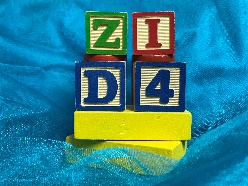 WORKSHOP 2020 BUILDING FOR OUR FUTUREHosted by the Zonta Club of Oil City-FranklinSATURDAY, APRIL 25, 20208:30 PM – 3:00 PMOil City YWCA109 Central Avenue, Oil City, PA 16301Registration Deadline: April 17, 2020		Registration Fee: $50.00 USD / $55.00 CAD						Store Table Fee/Club: $10.00 USDName: _______________________________________________________________________________Address: _____________________________________________________________________________Email: ___________________________________ Cell Phone: __________________________________Zonta Club of: ____________________________   Highest Office held in Zonta: ____________________Attending Workshop 2020 as (check the following):     Current/Incoming President      Current/Incoming Treasurer      Current/Incoming Membership Chair      Other Dietary Requirements: _________________________________________________________________________Workshop Breakout Sessions:President’s Training/Education: Be the Leader You Want to Follow with Past Governor Lori RobinsonTreasurer’s Training/Education: Fluent in Finance: Club Accounts, Ledgers and Forms with Finance Chair Carol SpeddingMembership Chair Training/Education: Building More than an Elevator Speech. D4 Will Take You to the Top with Lt. Gov. Elect Sheena PooleEmbracing Generational Diversity: The Inside Scoop with ZI Leadership Development Chair Kathleen Douglass Hotel Accommodations: Holiday Inn Express and Suites, 225 Singh Drive, Cranberry, PA 16319or Quality Inn and Conference Center, 1411 Liberty Street, Franklin, PA 16323.Friday Evening: An evening of fellowship, please let us know you are coming Friday night.Mail this completed form and monies to Betsy Kellner, PO Box 663, Seneca, PA 16301. Checks made to the Zonta Club of Oil City-Franklin.Registration Fee: $ __________	Store Table Fee: $ __________	Total Amount Enclosed: $ ______________Yes. I will be attending Friday Evening Fellowship.